Caipirinha-Sorbet
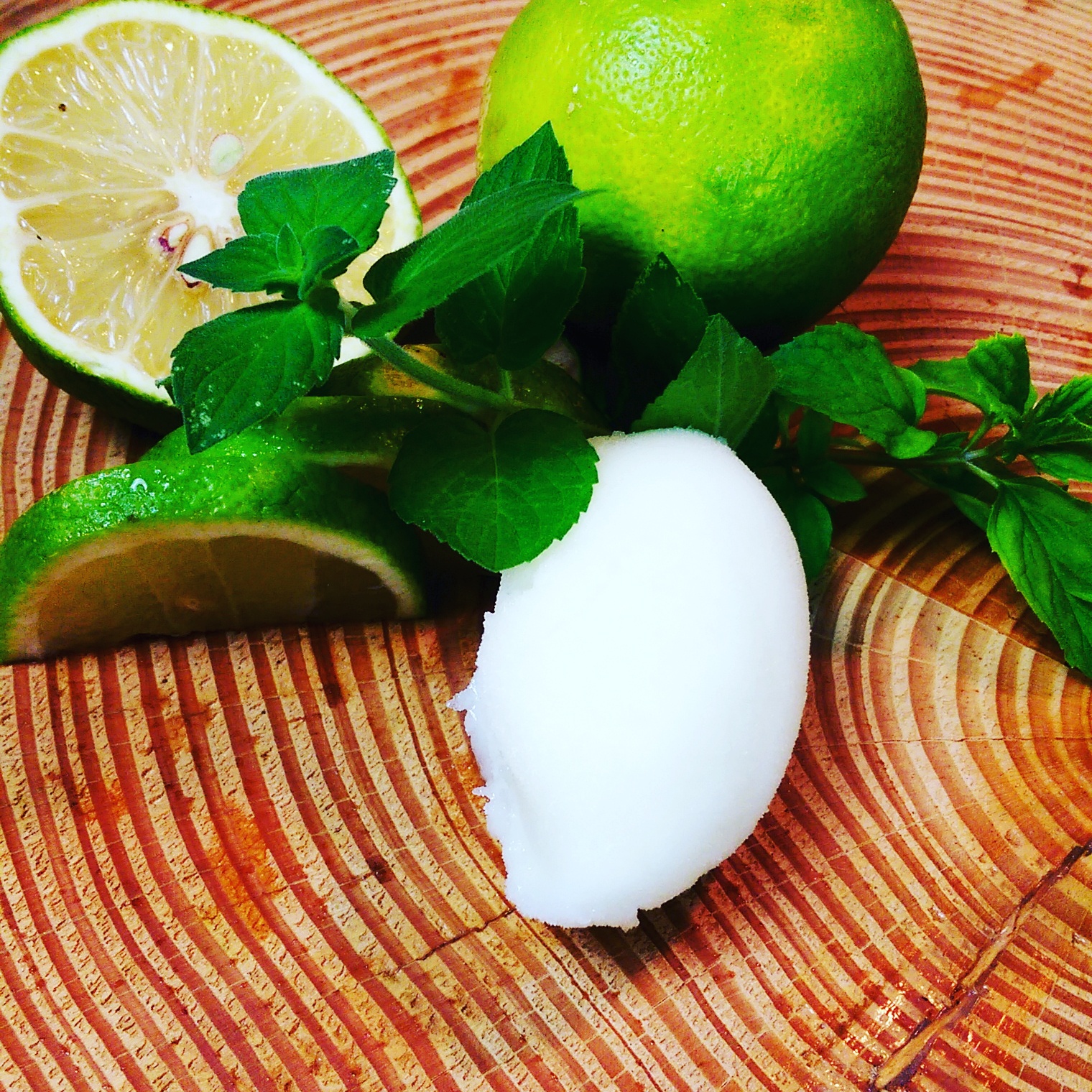 Zutaten für 4 Personen:

1L	Limettensaft
1,5L	Wasser
500g	Zucker
4 Stck	Minze











Zubereitung:Alles in einen Topf geben und erwärmen, bis der Zucker auflöst ist.
Danach in ein flaches gefäß geben und für 6-8 Stunden einfrieren.
½ Stunde vor dem Servieren, das Eis mit Hilfe eines Mixers aufmixen und nochmals kürhlstellen.
Dann servieren.